OBWIESZCZENIEWójta Gminy Jeleniewoz dnia 14 lipca 2015 r.o numerach i granicach obwodów głosowania oraz siedzibach obwodowych komisji do spraw referendum, w tym o lokalach obwodowych komisji do spraw referendum dostosowanych do potrzeb osób niepełnosprawnych uprawnionych do udziału w referendum, a także o możliwości głosowania korespondencyjnego i przez pełnomocnika w referendum ogólnokrajowym, zarządzonym  na dzień 6 września 2015 r. Na podstawie art. 6 ust. 5 i art. 92 ust. 1 ustawy z dnia 14 marca 2003  r. o referendum ogólnokrajowym 
(Dz. U. z 2015 r., poz. 318) w związku z art. 16 § 1 pkt 3 i 4 ustawy z dnia 5 stycznia 2011 r. Kodeks wyborczy (Dz. U. Nr 21, poz. 112, z późn. zm.) podaje się do publicznej wiadomości informację o numerach i granicach obwodów głosowania oraz siedzibach obwodowych komisji do spraw referendum, w tym o lokalach obwodowych komisji do spraw referendum dostosowanych do potrzeb osób niepełnosprawnych uprawnionych do udziału w referendum, a także o możliwości głosowania korespondencyjnego i przez pełnomocnika:Głosowanie odbywa się w lokalu obwodowej komisji do spraw referendum w ciągu jednego dnia, bez przerwy od godziny 600 do 2200 . - lokal dostosowany do potrzeb osób niepełnosprawnych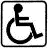  - komisja wyznaczona do głosowania korespondencyjnego 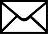 										        Wójt									         /-/ Kazimierz Urynowicz		Informacje dodatkowe:zamiar głosowania korespondencyjnego, w tym przy użyciu nakładki  na kartę do głosowania sporządzonej 
w alfabecie Braille'a zgłasza się Wójtowi do dnia 24 sierpnia 2015 r.;głosowanie korespondencyjne jest wyłączone w przypadku udzielenia przez osobę niepełnosprawną pełnomocnictwa do głosowania;osoba niepełnosprawna o znacznym lub umiarkowanym stopniu niepełnosprawności oraz osoba, który najpóźniej 
w dniu referendum ogólnokrajowego kończy 75 lat może udzielić pełnomocnictwa do głosowania w jego imieniu. 
Akt pełnomocnictwa do głosowania sporządza się na wniosek osoby uprawnionej do udziału w referendum, wniesiony do Wójta Gminy, w której osoba uprawniona do udziału w referendum jest wpisana do rejestru wyborców do dnia 
28 sierpnia 2015 r.Nrobwodu głosowaniaGranica obwoduSiedziba obwodowejkomisji do spraw referendum1Bachanowo, Błaskowizna, Malesowizna, Podwysokie Jeleniewskie, Zarzecze Jeleniewskie.Ochotnicza Straż Pożarna w Bachanowie Błaskowizna 13 16-404 Jeleniewo tel. 5023248422Białorogi , Jeleniewo, Kazimierówka, Leszczewo, Prudziszki, Rychtyn, Suchodoły, WołowniaGminna Biblioteka Publiczna                       ul. Sportowa 1 A 16-404 Jeleniewo          tel.8756830983Czajewszczyzna, Czerwone Bagno, Gulbieniszki, Hultajewo, Ignatówka, Łopuchowo, Krzemianka, Okrągłe, Rutka, Sidorówka, Sidory, Sidory Zapolne, Sumowo, Szeszupka, Szurpiły, Ścibowo, Udryn, Udziejek, Wodziłki, Żywa Woda.Zespół Szkół                   ul. Suwalska 51 16-404 Jeleniewo                       tel. 875683033